I wish to participate in the Countdown to History as a member of thePolioPlus Society of District 9790I hereby commit to making an annual donation to the PolioPlus Fund of The Rotary Foundation as follows (select one):I pledge to help Rotary make history by continuing to contribute the above amount each year until the World Health Organization certifies that polio has been fully eradicated because …until the world is polio-free, every child is at risk.Society members will receive a PolioPlus Society membership pin and certificate.Your contribution counts toward Paul Harris Fellow Recognition and Major Donor status.To make your donation, go to my.rotary.org/donate Please return this form to:Melissa HEBBARD		melissahebbard@outlook.comJoin with us today!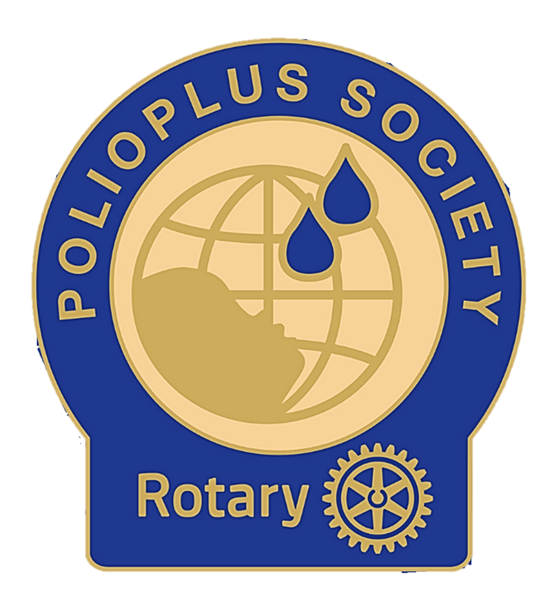 The PolioPlus SocietyAs a supporter of Rotary and Polio Eradication— Rotary’s Number One Priority —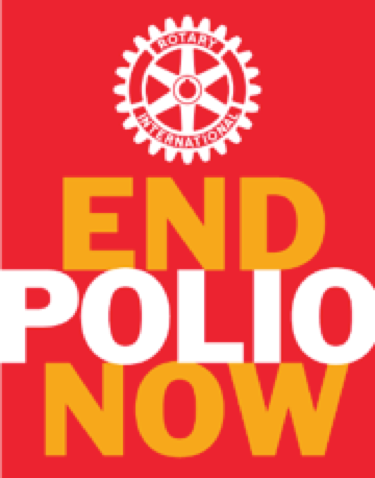  AUD$160 (US$100) per year (the minimum amount to become a society member) AUD$160 (US$100) per year (the minimum amount to become a society member) AUD$160 (US$100) per year (the minimum amount to become a society member) A contribution of AUD$ per year to PolioPlus (more than AUD$160) A contribution of AUD$ per month to PolioPlus (minimum AUD$15.00)Name (please print)Email AddressClub NameDate